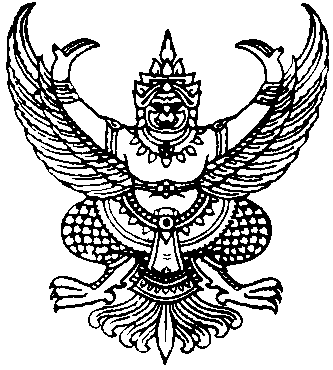 ประกาศองค์การบริหารส่วนตำบลฉวางเรื่อง  รายงานเกี่ยวกับการปฏิบัติตามพระราชบัญญัติข้อมูลข่าวสารของทางราชการ พ.ศ. 2540…………………………………………………………………………………………………………		ด้วยจังหวัดแจ้งให้ทุกหน่วยงานของรัฐ  ถือปฏิบัติตามพระราชบัญญัติข้อมูลข่าวสารของ                      ทางราชการ  พ.ศ. 2540  โดยให้จัดส่งสำเนาแบบสรุปผลการดำเนินการจัดซื้อจัดจ้างในรอบเดือน  (แบบ สขร.1) และให้ปิดประกาศเผยแพร่สรุปผลการดำเนินการจัดซื้อจัดจ้างในรอบเดือน  (แบบ สขร.1)  ให้ทราบทั่วกัน  นั้น		บัดนี้องค์การบริหารส่วนตำบลฉวาง  ได้สรุปผลการดำเนินการจัดซื้อจัดจ้างในรอบเดือน (แบบ สขร.1)  ประจำเดือนกันยายน  2555  เสร็จเรียบร้อยแล้ว รายละเอียดปรากฏตามรายงานแนบท้าย            ประกาศนี้		จึงประกาศให้ทราบโดยทั่วกัน				ประกาศ  ณ  วันที่  2  เดือนตุลาคม  พ.ศ. 2555				        (ลงชื่อ).....................................................(นายบุญธรรม รุ่งเรือง)     นายกองค์การบริหารส่วนตำบลฉวางที่  นศ  83702/                                                                                 องค์การบริหารส่วนตำบลฉวาง                                                                                                       อำเภอฉวาง  นศ  80150                                                                     ตุลาคม  2555เรื่อง  รายงานเกี่ยวกับการปฏิบัติตามพระราชบัญญัติข้อมูลข่าวสารของราชการ  พ.ศ. 2540เรียน  นายอำเภอฉวางอ้างถึง   1.  หนังสือจังหวัดนครศรีธรรมราช  ที่  มท  0835.4/ว. 672	ลงวันที่  27  ธันวาคม  2548  	2.  หนังสืออำเภอฉวาง  ที่  มท  0835.9/ ว. 3726		ลงวันที่  28  ธันวาคม  2548สิ่งที่ส่งมาด้วย     1.  แบบสรุปผลการดำเนินการจัดซื้อจัดจ้าง  (สขร.)    จำนวน  1  ชุด                         2. งบหน้าสรุปผลการพิจารณาการจัดซื้อจัดจ้างของ อบต.  	จำนวน  1  ชุด                                                    ตามที่ทางสำนักงานท้องถิ่นอำเภอได้ให้องค์กรปกครองส่วนท้องถิ่นรายงานพระราชบัญญัติข้อมูลข่าวสารของราชการ  พ.ศ. 2540   ตามแบบสรุปผลการดำเนินการจัดซื้อจัดจ้างในรอบเดือน  (แบบ สขร.1)และงบหน้าสรุปผลการพิจารณาการจัดซื้อจัดจ้าง  ในแต่ละเดือนส่งให้อำเภอ  นั้น	        	  บัดนี้องค์การบริหารส่วนตำบลฉวาง  ได้รายงานเกี่ยวกับการปฏิบัติตามพระราชบัญญัติข้อมูลข่าวสารของราชการ  พ.ศ. 2540  ประจำเดือนกันยายน พ.ศ. 2555  ตามรายละเอียดปรากฏตามเอกสาร  ที่ส่งมาพร้อมนี้                       จึงเรียนมาเพื่อโปรดทราบ  ขอแสดงความนับถือ (นายบุญธรรม รุ่งเรือง)     นายกองค์การบริหารส่วนตำบลฉวางส่วนการคลัง  (งานพัสดุ)โทร.  0 – 7548 – 0280 โทรสาร  0 – 7548 – 0276สรุปผลการดำเนินการจัดซื้อ/จัดจ้างในรอบเดือนกันยายน พ.ศ. 2555ชื่อหน่วยงาน  องค์การบริหารส่วนตำบลฉวาง           (ลงชื่อ)………………….…..………..ผู้รายงาน	                      (นางจุฑามาศ  สุขลี่)       ตำแหน่ง  นักวิชาการพัสดุ                     วันที่  2  เดือนตุลาคม  พ.ศ. 2555                                                                                                                   -2-           (ลงชื่อ)…………………….…………ผู้รายงาน		           (นางจุฑามาศ  สุขลี่)       ตำแหน่ง  นักวิชาการพัสดุ                      วันที่  2  เดือนตุลาคม พ.ศ. 2555-3-        (ลงชื่อ)…………………….……………..ผู้รายงาน		         (นางจุฑามาศ  สุขลี่)     ตำแหน่ง  นักวิชาการพัสดุ                   วันที่  2  เดือนตุลาคม  พ.ศ. 2555งบหน้าสรุปผลการพิจารณาการจัดซื้อจัดจ้างของ องค์การบริหารส่วนตำบลฉวาง  อ. ฉวาง  จ. นครศรีธรรมราชประจำเดือนกันยายน  พ.ศ. 2555ได้นำข้อมูลเกี่ยวกับการจัดซื้อจัดจ้างตามแบบ สขร.1 (ประจำเดือนกันยายน  2555)เผยแพร่  เมื่อวันที่  2  เดือนตุลาคม  พ.ศ. 2555  โดยวิธีประกาศประชาสัมพันธ์ข่าวไม่ได้นำข้อมูลเกี่ยวกับการจัดซื้อจัดจ้างตามแบบ สขร.1 เผยแพร่  เหตุเพราะ………………………………………………........................................   (ลงชื่อ).………………………………….ผู้รายงาน                                                                                     	           (นายสง่าชัย  หนูเนียม)           ตำแหน่ง ปลัดองค์การบริหารส่วนตำบลลำดับที่งานจัดซื้อจัดจ้างวงเงินงบประมาณ(ราคากลาง)วิธีซื้อ/จ้างการเสนอราคาการเสนอราคาการพิจารณาคัดเลือกการพิจารณาคัดเลือกเหตุผลที่คัดเลือกโดยสรุปลำดับที่งานจัดซื้อจัดจ้างวงเงินงบประมาณ(ราคากลาง)วิธีซื้อ/จ้างผู้เสนอราคาราคาที่เสนอผู้ได้รับการคัดเลือกราคาเหตุผลที่คัดเลือกโดยสรุป1.2.3.4.5.จัดซื้อวัสดุสำนักงาน              (สำนักงานปลัด)จัดซื้อวัสดุคอมพิวเตอร์(สำนักงานปลัด)จัดซื้อวัสดุคอมพิวเตอร์(ส่วนการคลัง)จัดซื้อวัสดุสำนักงาน (ส่วนการคลัง)จัดซื้อวัสดุประปา(ส่วนโยธา)6,561.-           15,50010,700.-5,000.-27,000.-ตกลงราคาตกลงราคาตกลงราคาตกลงราคาตกลงราคาร้านเพื่อนเรียนศึกษาภัณฑ์ โดยนายทนงศักดิ์  รัตนบุรีร้านเป็นเอกคอมฯ  เซอร์วิสโดยนายอุเทน  เจริญชนม์ร้านเป็นเอกคอมฯ  เซอร์วิสโดยนายอุเทน  เจริญชนม์ร้านเพื่อนเรียนศึกษาภัณฑ์ โดยนายทนงศักดิ์  รัตนบุรีร้านฉวางการไฟฟ้าโดยนายธรรมรัตน์  บรรจงภาค6,561.-           15,190.-10,700.-4,968.-25,920.-ร้านเพื่อนเรียนศึกษาภัณฑ์ โดยนายทนงศักดิ์  รัตนบุรีร้านเป็นเอกคอมฯ  เซอร์วิสโดยนายอุเทน  เจริญชนม์ร้านเป็นเอกคอมฯ  เซอร์วิสโดยนายอุเทน  เจริญชนม์ร้านเพื่อนเรียนศึกษาภัณฑ์ โดยนายทนงศักดิ์  รัตนบุรีร้านฉวางการไฟฟ้าโดยนายธรรมรัตน์  บรรจงภาค6,561.-           15,190.-10,700.-4,968.-25,920.-เป็นผู้ที่มีคุณสมบัติถูกต้องตามเงื่อนไขในใบสั่งซื้อเป็นผู้ที่มีคุณสมบัติถูกต้องตามเงื่อนไขในใบสั่งซื้อเป็นผู้ที่มีคุณสมบัติถูกต้องตามเงื่อนไขในใบสั่งซื้อเป็นผู้ที่มีคุณสมบัติถูกต้องตามเงื่อนไขในใบสั่งซื้อเป็นผู้ที่มีคุณสมบัติถูกต้องตามเงื่อนไขในใบสั่งซื้อลำดับที่งานจัดซื้อจัดจ้างวงเงินงบประมาณ(ราคากลาง)วิธีซื้อ/จ้างการเสนอราคาการเสนอราคาการพิจารณาคัดเลือกการพิจารณาคัดเลือกเหตุผลที่คัดเลือกโดยสรุปลำดับที่งานจัดซื้อจัดจ้างวงเงินงบประมาณ(ราคากลาง)วิธีซื้อ/จ้างผู้เสนอราคาราคาที่เสนอผู้ได้รับการคัดเลือกราคาเหตุผลที่คัดเลือกโดยสรุป6.7.8.9. จัดซื้อวัสดุไฟฟ้าและอุปกรณ์ต่าง(ส่วนโยธา)จัดซื้อโต๊ะวางคอมพิวเตอร์(ส่วนการคลัง)จ้างเหมาเก็บขนขยะมูลฝอย  ในเขตองค์การบริหารส่วนตำบลฉวาง                เป็นรายวัน  ตั้งแต่วันที่  15 - 30   ก.ย. 55  รวม  16  วันจัดซื้อน้ำมันวี-เพาเวอร์ดีเซล  ให้กับ      รถบรรทุกขยะมูลฝอย หมายเลขทะเบียน 81-9413  นครศรีธรรมราช5,500.-2,400.-3,840.-2,200.-ตกลงราคาตกลงราคาตกลงราคาตกลงราคาร้านฉวางการไฟฟ้าโดยนายธรรมรัตน์  บรรจงภาคหจก. โต๊ะกังแอร์โดยนางอุทุมพร  ไทรทองคำนายรจนา  หนูเนตรหจก.สีนากออยล์โดยนายชาติวุฒิ  จันสีนาก5,210.-2,400.-3,840.-1,999.80ร้านฉวางการไฟฟ้าโดยนายธรรมรัตน์  บรรจงภาคหจก. โต๊ะกังแอร์โดยนางอุทุมพร  ไทรทองคำนายรจนา  หนูเนตรหจก.สีนากออยล์โดยนายชาติวุฒิ  จันสีนาก5,210.-2,400.-3,840.-1,999.80เป็นผู้ที่มีคุณสมบัติถูกต้องตามเงื่อนไขในใบสั่งซื้อเป็นผู้ที่มีคุณสมบัติถูกต้องตามเงื่อนไขในใบสั่งซื้อเป็นผู้ที่มีคุณสมบัติถูกต้องตามเงื่อนไขในใบสั่งจ้างเป็นผู้ที่มีคุณสมบัติถูกต้องตามเงื่อนไขในใบบันทึกตกลงซื้อขายลำดับที่งานจัดซื้อจัดจ้างวงเงินงบประมาณ(ราคากลาง)วิธีซื้อ/จ้างการเสนอราคาการเสนอราคาการพิจารณาคัดเลือกการพิจารณาคัดเลือกเหตุผลที่คัดเลือกโดยสรุปลำดับที่งานจัดซื้อจัดจ้างวงเงินงบประมาณ(ราคากลาง)วิธีซื้อ/จ้างผู้เสนอราคาราคาที่เสนอผู้ได้รับการคัดเลือกราคาเหตุผลที่คัดเลือกโดยสรุป10.11.12.จัดซื้อน้ำมันวี-เพาเวอร์ดีเซล  ให้กับ      รถบริการฉุกเฉิน หมายเลขทะเบียน     บว 4775  นครศรีธรรมราชจัดซื้อน้ำมันวี-เพาเวอร์ดีเซล  ให้กับ      รถบรรทุกขยะมูลฝอย หมายเลขทะเบียน 81-9413  นครศรีธรรมราชจัดซื้ออาหารเสริม (นม) โรงเรียนให้กับ ศพด. อบต.ฉวาง, ศูนย์อบรมเด็กก่อนเกณฑ์วัดควนสูง และเด็กนักเรียนสังกัด สนง. สพฐ. จำนวน  3  แห่ง  (สำหรับ เปิด – ปิดภาคเรียนที่ 1/2555) ประจำเดือน ก.ย. 552,500.-1,000.-174,651.40ตกลงราคาตกลงราคากรณีพิเศษหจก.สีนากออยล์โดยนายชาติวุฒิ  จันสีนากหจก.สีนากออยล์โดยนายชาติวุฒิ  จันสีนากสหกรณ์โคนมหนองโพราชบุรี จำกัด(ในพระบรมราชูปถัมภ์)โดยนางกัลยา  บุญมากตัวแทนจัดจำหน่าย2,333.10761.99174,651.40หจก.สีนากออยล์โดยนายชาติวุฒิ  จันสีนากหจก.สีนากออยล์โดยนายชาติวุฒิ  จันสีนากสหกรณ์โคนมหนองโพราชบุรี จำกัด(ในพระบรมราชูปถัมภ์)โดยนางกัลยา  บุญมากตัวแทนจัดจำหน่าย2,333.10961.99174,651.40เป็นผู้ที่มีคุณสมบัติถูกต้องตามเงื่อนไขในใบบันทึกตกลงซื้อขายเป็นผู้ที่มีคุณสมบัติถูกต้องตามเงื่อนไขในใบบันทึกตกลงซื้อขายเป็นผู้ที่มีคุณสมบัติถูกต้องตามเงื่อนไขในสัญญาซื้อขายลำดับที่วิธีการจัดซื้อจัดจ้างจำนวนโครงการรวมวงเงินงบประมาณรวมราคากลางรวมราคาที่พิจารณาคัดเลือกวงเงินต่ำหรือสูงกว่าราคากลาง(+ สูง) (- ต่ำกว่า)หมายเหตุ1จัดซื้อโดยวิธีตกลงราคา1078,361.-78,361.-76,243.89(-2,117.11)2จัดจ้างโดยวิธีตกลงราคา13,840.-3,840.-3,840.--3จัดซื้อโดยวิธีสอบราคา-----4จัดจ้างโดยวิธีสอบราคา-----5จัดซื้อโดยวิธีประกวดราคา-----6จัดซื้อจัดจ้างโดยวิธีพิเศษ-----7จัดซื้อจัดจ้างโดยกรณีวิธีพิเศษ1174,651.40174,651.40174,651.40-8จัดซื้อจัดจ้างโดยวิธีอิเล็กทรอนิกส์-----รวม12256,852.40256,852.40254,735.29(-2,117.11)